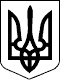 НАРОДНИЙ ДЕПУТАТ УКРАЇНИ№ 463-20/249                                                                                   « 08» квітня 2020 рокуВЕРХОВНА РАДА УКРАЇНИВідповідно до статті 93 Конституції України в порядку законодавчої ініціативи вносимо на розгляд Верховної Ради України проект Постанови Верховної Ради України  про Звернення Верховної Ради України до Китайської Народної Республіки щодо можливості залучення кваліфікованих медичних працівників Китаю у боротьбі з поширенням коронавірусної інфекції COVID-19 в Україні. Доповідати на пленарному засіданні Верховної Ради України буде народний депутат України Чорний Дмитро Сергійович.Додаток:Проект Постанови на 1 арк.Додаток до проекту Постанови на 2 арк.Пояснювальна записка на 2 арк.Електронна версія зазначених документів.Народні депутати України 	                      		         Д.С. Чорний	        В.В. Бородін      К.О. Нестеренко                                                                              М.С. Зуєв 	        А.Е. Поляков 